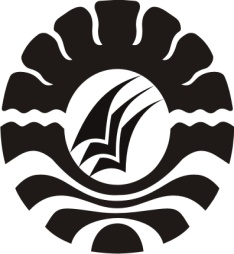 SKRIPSIPENGARUH PENGGUNAAN ADOBE FLASH CS3 TERHADAP HASIL BELAJAR SISWA PADA MATA PELAJARAN IPA KIMIA KELAS VII SMP KRISTEN KALAM KUDUS MAKASSAROleh :STEPHANIE  B. L.JURUSAN KURIKULUM DAN TEKNOLOGI PENDIDIKANFAKULTAS ILMU PENDIDIKANUNIVERSITAS NEGERI MAKASSAR2014